       AIDES CULTURELLES AUX ECOLES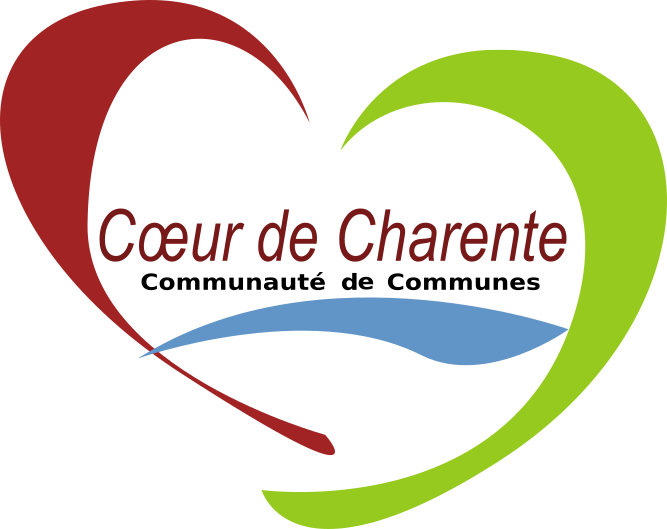 Année scolaire 2019/2020 (remplir une fiche par projet)Etablissement : …………………………………………………………………………………………………………………………….Adresse : ……………………………………………………………………………………………………………………………………..Tel : ……………………………………………………………………………………………………………………………………………..Mail : …………………………………………………………………………………………………………………………………………..Nom/Prénom du Directeur/de la Directrice :…………………………………………………………………………………Effectif total par niveau :___________________________________Nom/Prénom de l’enseignant référent du projet : …………………………………………………………………………Classe (s) concernée (s) par le projet et effectif par classe …………………..…………………………………………………………………..……………………………………………………………………………………………………………………………………………………………………………………………………………………………..Descriptif du projet :……………………………………………………………………………………………………………………………………………………………………………………………………………………………………………………………………………………………………………………………………………………………………………………………………………………………………………………………………………………………………………………………………………………………………………………………………………………………………………………………………………………………………………………………………………………………………………………………………………………………………………………………………………………………………………………………………………………………………………………………………………………………………………………………………………………………………………………………………………………………………………………………………………………………………………………………………………………Intervenants extérieurs :Visites guidées ou spectacles :Inscription aux spectacles les 3aires :(A noter dans l’ordre de priorité)Budget prévisionnel du projet :Commentaires : ……………………………………………………………………………………………………………………………….………………………………………………………………………………………………………………………………………………………………………………………………………………………………………………………………………………………………………………………………………………………………………………………………………………………………………………………………………………….Nom de l’intervenant et/ ou de la structureType d’interventionLieu d’interventionTemps d’interventionDate ou périodeNom du siteIntervenant (s’il y a lieu)Date ou périodeLieuNom spectacleDate Niveau concernéNbe d’enfantsNbe d’accompagnateursDEPENSESRECETTESNature des dépensesMontantOrigines des recettesMontantPrestations artistes(cachets+déplacements)Cdc Cœur de CharenteMatérielCommuneSpectacleSyndicat Visite guidéeCoopérative scolaireAutres intervenants……Frais de transport…..TOTALTOTAL